               Lakeshore Waves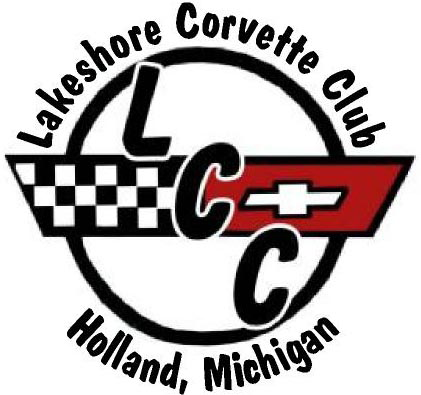 Chevrolet Trademark used with the written permission of General MotorsNext meeting:		Tuesday, July 12, 2016                                        Meet at:		Sam’s Club in Holland - 6:30 pm		Cruise Leaders:  Ed & Barb Schaap		Tunnel Park		66 N. Lakeshore Drive		Holland, MI 49424	 President’s Letter –JuneIt was a great turn out for the June 14th, 2016 LCC monthly meeting.  We filled the room at the Main Street Pub. Guests included Riley Brinks and father (the scholarship recipient), Diane/Del Glass, Dave/Leann Money, and Michelle/Dan Lubbers. The 50/50 hit an all time high (at least in my memory) of $125, with the Atwood’s winning $63. Congratulations to Jackie and Tom, first time winners I believe!Next month is picnic meeting month at Tunnel Park, Tuesday, July 12th, 2016. Ed and Barb Schaap will be our hosts/burger chefs for the evening. Cruise leaves Sam’s Club at 6:30 sharp!  We have 39 signed up so far with an assortment of cuisine to pass. Please inform a board member or Ed and Barb Schaap if you are coming and have not signed–up yet so we can get an accurate burger count. Thank you Barb and Ed!The board decided to change the format of the progressive dinner to allow for greater participation for club members. There are currently 23 signed-up for the Saturday, August 13th, 2016 event.  If more sign-up we will need 2 hosts for the appetizer course, 2 hosts for the salad course, and 1 host for the main course and dessert (Edna and Roger Stoel). The main course will be catered including brisket, chicken, rice and tater. This new format allows room for all who wish to attend. The starting time is to be determined.Remember you get 2 points to attend an event and 2 more points for wearing your name badge or logo shirt/hat.The board is requesting suggestions for next year (2017) big cruise event.  Ideas include:Back to Mac August 26th weekend?Bowling Green—Track and ConventionPittsburg PA vintage car showEtc.If you missed a meeting or need further clarification on anything please contact any board member. Also refer to the new and improved web site for dates and other information at your fingertips.Thank you,SAVE THE WAVECraig Smith, PresidentSecretary Report – Cheryl Carriere	The June dinner/meeting cruise was at the Main Street Pub in Allendale, Michigan. It was led by Rick & Cora Marques. Thank you once again for being a cruise leader. The 2016 LCC Scholarship recipient, Riley Brinks, was in attendance along with his father. Other guests included Dave & Leann Money, Del & Diane Glass, and Dan & Michelle Lubbers. The lucky winner of the 50/50 drawing of $63 was Tom and Jackie Atwood! Congratulations!!!Next month’s meeting/dinner will be our annual picnic. It will be at Tunnel Park on Lakeshore Drive. A sign-up sheet was passed around for a dish to pass. If you haven’t already signed up, please let Ed & Barb know if you will be attending, how many burgers you would like, and what type of dish you plan to bring. Their e-mail address is:  schaaphmh@yahoo.com. We currently have 37 members planning to attend. Please remember:  There is a vehicle entrance fee at Ottawa County Tunnel Park during the summer months. This fee was not included in our pavilion rental fee. Daily permits are $5 for Ottawa County residents and $7 for non-residents of Ottawa County.Sign-up sheets were also passed around for a few of the upcoming events. If you plan to attend one of the upcoming events and would like more information, check our web site at http://lakeshorecorvetteclub.com or contact a board member. Currently, we have 7 couples for the Del Shannon Cruise on August 12, we have 23 people for the Progressive Dinner on August 20, and we have 8 couples for the Wings of Mercy Care Affaire on August 27.The format of the LCC Annual Progressive Dinner has been changed in order to allow more members to participate. In the past, it has been limited to 10 couples. Since this is a club event, we would like to have all members able to attend. The dinner is planned for Saturday, August 13th. Depending on how many members will be attending, the group may be split in half for appetizers & salad. The entire group would be together for the main course and dessert. If you would like to attend and have not signed up, please contact Craig Smith. In addition, if you would be willing to open your home to a group and serve appetizers or salad, please contact Craig Smith.Officer Job Descriptions are now posted on the LCC web site.The annual Christmas Dinner/Auction will return to the old format and will be held in January 2017. If you have any suggestions for a location, please contact a board member.John Maring has a friend selling his 2006 Red Corvette. It has 18,000 miles and he is asking $30,000. If you are interested or know someone who is looking, please contact John Maring.If you are one of our 2016 cruise leaders, please let Cheryl know once you have made a reservation at a restaurant. Our destination information will be posted on the web site and added to our newsletters.Please remember to keep checking our web site for new information and upcoming events!AnnouncementsJune Birthdays:		June Anniversaries:Bill Bench	06/06	Craig & Char Smith		06/03Bob Sapita	06/11	Rick & Cheryl Carriere	06/15Cheryl Carriere	06/21	John & Juliet Maring	06/17Randy Katt	06/23	Al & Clare Friend		06/28	June Treasurers Report – Cora MarquesBeginning Balance                                        	$3,187.46Income:	50/50                                                          	 40.00Total Income	$40.00	Total:                                                     	$3,227.46Expenses:		Snap On Tools (Riley Brinks)	300.00	Brukenet	120.00	Big Domain  Host	20.00	MRCC Fees	60.00	Char Smith, Cards	4.24	Holland Postmaster	84.00Total Expenses:                                                	$588.24Ending Balance                                        	$2,639.22Governor’s Report – Edna StoelNew Poker Rally Date:  August 20 – Registration opens 9:30 am, closes at 10:15 am, drivers meeting at 10:30 am, and first car out 10:45 am.Spring Lake Heritage Festive Car Show: Friday, June 17 – Spring Lake Orchard Market, 17029 Lloyds Bayou Dr, 5-9pm – 150 Goody bags, 150 door prizes, Top 60, trophies, and more. Update: Craig Smith took home one of the trophies…..Congratulations!21st Annual Scott Flahive Memorial Cruise:  Wednesday, July 20 – Driftwood Inn parking lot, Grand Haven, 7 pm150 Goody bags, dash plaques, 50/50 and raffle. LCC website: There are 18 clubs competing in the Website Contest.Scholarship Committee:It was reported that 25 applications were received for scholarships. The last 2 years there have been 15 scholarships given out each year.Walt Jenkins, Director of IT:The “Members Only” button on the national website has the User Name: NCCCMember; Password: 1953corvette.Competition Committee:The Competition Committee will be making some changes to the 2017/2018 Rulebook that will affect some rules for future rallies. National Meeting Hospitality Room:It has been requested that Michigan Region take a turn at sponsoring the Hospitality Room at the November National meeting. A proposal has been made by the Michigan Region Director that each club donates $25 towards this. It has been about 7 years since the Michigan Region has sponsored the Hospitality Room so it is certainly our turn. A vote was taken 6/14/16 and it passed to donate $25 towards sponsoring the Hospitality Room at the November National meeting.58th Annual National Corvette Convention in 2017:  As of 5/19/16 the 2017 Convention in Bowling Green, KY is back on. It runs Aug 21 – Aug 25.  Visit the NCCC Convention webpage http://www.corvettesnccc.org/Convention2017.html  for more information.
  Membership Report – Kay SapitaA current roster has been posted in the Members Only area of the LCC web site. Please contact Kay if there are any changes regarding your phone number(s), address, e-mail address, Corvette information, birthdates, or anniversary date. It is important to keep our information current as well as our NCCC database. Vice President and Website – Brian EhlerWe have entered our club web site in a NCCC web site contest. We still need profiles and pictures of your Corvettes. Please remember, these profiles are only visible to LCC members. Please send profiles ASAP or contact Brian if you need help!Our website includes a “Members Only” page which is password protected with two passwords. Please contact Brian if you have any difficulties, forgot the passwords, and/or have questions The Members Only section includes our newsletters, President’s Letters, Member Profiles, the LCC Roster, Club Point Information, By-Laws, Rules and Regulations, and a draft of the Board Position Job Descriptions. All members have access to the Members Only page.Please send event dates that need to be posted on the website. If you would like to send pictures to post on the website, please request a memory stick. Please check the website upcoming events and meetings. Sunshine Department – Char Smith:Know of anyone in LCC that has had an accident, sickness, surgery, or the loss of a loved one?  Please contact Char so she can send a card to let them know that our Lakeshore Corvette Club members are thinking of them. E-mail: docsranch@juno.com  THANK YOU for any help you can give her.What’s Up Corner – All	Please contact Craig Smith to have your comments, suggestions, or ideas added to the meeting agenda.2016 Club EventsJuly 8, 2016		Show & Shine Car Show & Cruise			Zeeland, MI / Depart from Sam’s ClubJuly 12, 2016	LCC Monthly Meeting & Cruise / Tunnel Park			Picnic – Ed & Barb SchaapJuly 20, 2016	Scott Flahive Memorial Cruise			Depart from Sam’s ClubAug. 9, 2016		LCC Monthly Meeting & Cruise / TBD			Tom & Jackie AtwoodAug. 12, 2016	Del Shannon Car CruiseAug. 13, 2016	LCC Progressive DinnerAug. 20, 2016	LCC Poker RallyAug. 27, 2016	CareAffaire (Wings of Mercy) Car Show & Pancake BreakfastSept. 13, 2016	LCC Monthly Meeting & Cruise / TBD			John & Juliet MaringOct. 11, 2016	LCC Monthly Meeting & Cruise / TBD			Gary Richardson & Joy BallastMonthly cruises depart from Sam’s Club in Holland promptly at 6:30 pm.Lakeshore Corvette Club 2016 OfficersCraig Smith, President616-566-4167docsranch@juno.com                                                                                                          Brian Ehler, Vice President616-403-1273                                                    behler@grnholland.comCora Marques, Treasurer616-403-5784rmarques88@gmail.comEdna Stoel, NCCC Governor 616-399-9314ednastoel@yahoo.comCheryl Carriere, Secretary 616-834-3553clc0621@gmail.comKay Sapita, Membership 269-857-2123bksapita@frontier.comBrian Ehler, Website 616-403-1273                                                    behler@grnholland.comRick Carriere, Past President 616-335-0216rtc1018@gmail.com